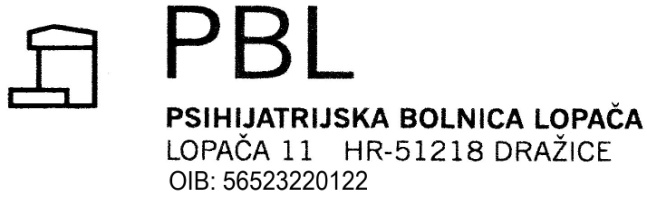 PSIHIJATRIJSKA BOLNICA LOPAČALOPAČA 11,51218 DRAŽICERKP BROJ: 49155MATIČNI BROJ: 03321347OIB: 56523220122RAZINA: 22RAZDJEL: 000ŠIFRA DJELATNOSTI NKD: 8610ŠIFRA OPĆINE: 170Psihijatrijska bolnica Lopača (PB Lopača-u nastavku) sa sjedištem u Lopači,Lopača 11, javna je zdravstvena ustanova- specijalna bolnica,upisana u registar Trgovačkog suda u Rijeci. Osnivač Bolnice je Grad Rijeka. Bolnica je registrirana  za obavljanje slijedećih djelatnosti:bolničko liječenje iz djelatnosti psihijatrije,stacionarnu palijativnu skrb,specijalističko-konzilijarnu zdravstvenu zaštitu, dijagnostiku i medicinsku rehabilitaciju iz djelatnosti psihijatrije,nastavnu djelatnost koja obuhvaća izvođenje nastave za potrebe nastavnih ustanova,dnevno bolničku opskrbu u okviru ambulantnog liječenja iz djelatnosti psihijatrije,sudsko-medicinska vještačenja iz psihijatrijske struke,socijalnu uslugu smještaja psihički bolesnih odraslih osoba.Sredstva za rad Bolnice osiguravaju se iz više izvora za zdravstvenu djelatnost:  iz proračuna osnivača, Hrvatskog zavoda za zdravstveno osiguranje, Državnog proračuna, te slobodnim ugovaranjem sa fizičkim i pravnim osobama.za socijalnu uslugu smještaja temeljem Ugovora o međusobnim odnosima sa Ministarstvom socijalne politike i mladih.     BILJEŠKEUZ IZVJEŠTAJ O PRIHODIMA I RASHODIMA, PRIMICIMA I IZDACIMAZA RAZDOBLJE OD 01.01. DO 31.12.2017.Ukupni prihodi i primici Proračuna Psihijatrijske bolnice Lopača ostvareni u razdoblju od 01.01. do 31.12.2017. godine iznose 16.077.219,00 kuna.Ukupni rashodi i izdaci Proračuna Psihijatrijske bolnice Lopača ostvareni u razdoblju od 01.01. do 31.12.2017. godine iznose 16.996.331,00 kuna.Manjak prihoda i primitaka u 2017. godini iznosi 919.112 kuna.AOP 045 Pomoći iz inozemstva i od subjekata unutar općeg proračunaU 2016.godini PB Lopača je realizirala kapitalni projekt energetske obnove vanjske ovojnice i to sredstvima Fonda za zaštitu okoliša AOP 057 i dijelom iz sredstava Grada Rijeke -  AOP 133, tako da u 2017. godini nema prihoda po toj osnovi.Budući se u 2017. godini mijenjao računski plan tako su prihodi na poziciji AOP 063,a radi se o prihodima proračuna koje se odnose na ugovor sa Ministarstvom socijalne politike i mladih za pružanje socijalne usluge smještaja psihički bolesnih odraslih osoba u 2017. godini prikazani na poziciji  AOP 105.AOP 074 Prihodi od imovine – radi se naplati prihoda od zateznih kamata na zakašnjela plaćanja u 2016. godini dok istih prihoda u 2017. godini nije bilo,naplata potraživanja  za prihode od pruženih usluga je redovna.AOP 105  Prihodi od upravnih i administrativnih  pristojbiOdnosi se na prihode od Grada za sufinanciranja cijene usluge te na prihode od naknade šteta s osnove osiguranja, te prije navedene prihode od Ministarstva socijalne politike i mladih.AOP 123 Prihodi od prodaje proizvoda i usluga te prihodi od donacijaUključuju prihode od pruženih usluga tj. vlastite prihode koji su vezani za popunjenost kapaciteta na tržištu te prihode po osnovi donacija i to kapitalnu donaciju te donaciju  lijekova i sm od fizičkih osoba i farmaceutskih kuća. U 2016. godini PB Lopača je realizirala donaciju opreme i sitnog inventara od Međunarodnog kluba žena pa stoga i razlika u sredstvima u odnosu na 2017. godinu na poziciji AOP 129.AOP 132 /AOP135 Prihodi iz nadležnog proračuna i od HZZO-aRadi se o prihodima iz proračuna Grada kojima se temeljem ugovora financira djelatnost Bolnice – transferi,otplata zajmova i nabava nefinancijske imovine točnije kapitalni projekt energetske  obnove vanjske ovojnice paviljona Bolnice realiziran u 2016. Godini.Prihodi od HZZO-a vezani su isključivo uz ugovoreni i uplaćeni limit od strane HZZO.AOP 148 Rashodi poslovanjaNajznačajniji su rashodi za zaposlene u iznosu 10.149.171,00 kn  te zatim materijalni rashodi u iznosu 4.213.615,00 kn te financijski rashodi za bankarske usluge i kamate u visini 186.377,00 kn zbog korištenja okvirnog kredita po poslovnom računu što se objašnjava  u daljnjem navodu.Budući je u 2017. godini bila značajna fluktuacija djelatnika  isto se odrazilo na plaćanje prekovremenih sati AOP153, te su i rashodi za zaposlene povećani isplatama naknada za bolovanje,smrtne slučajeve i otpremnine za razliku od 2016. godine.AOP 341 Rashodi za nabavu nefinancijske imovineOdnose se na rashode za nabavu opreme u 2016.godini  koji su se dijelom financirali iz donacije te dodatna ulaganja na nef.imovini – već ranije spomenuti kapitalni projekt energetske obnove dok u 2017. godini nije bilo kapitalnih projekata pa su i rashodi oskudniji ,naime nabavljeno je novo službeno vozilo te nešto uredske opreme shodno planu nabave AOP 354.AOP 410 Primici od financijske imovine i zaduživanja.Primitak se odnosi na okvirni kredit po poslovnom računu Bolnice koji se obnovio u prosincu 2017. godine do visine 2.000.000,00 kn i to prema stanju računa na dan obnove (-1.367.079,43 kn) na slijedećih godinu dana u kojem roku se isti mora i vratiti zbog načela proračunskog računovodstva vezano za kratkoročno zaduženje korisnika.Također smo istim kreditom  zatvorili i kratkoročnu pozajmicu od 500.000,00 kn koju je Bolnica zbog nemogućnosti podmirenja morala obnoviti i prolongirati na dan 01.10.2017.godine do konačnog zatvaranja, dakle prosinac 2017.godine.AOP 518 Izdaci za financijsku otplatu zajmovaIzdaci su vezani za otplatu anuiteta po dugoročnom kreditu kod Addiko banke sukladno otplatnom planu te izdaci zbog obnove okvirnog kredita i zatvaranja kratkoročne pozajmice od Zagrebačke banke.Struktura ukupnih rashoda i izdataka je slijedeća:Manjak prihoda od poslovanja AOP 283 u iznosu 347.173 kn, zatim manjak prihoda od nefinancijske imovine AOP 399 u iznosu 206.686 kn, i manjak primitaka od financijske imovine AOP 628 u iznosu 365.253 kn.Ukupni manjak za 2017. godinu iznosi 919.112 kn.Iznos prenesenog manjka poslovanja iznosi 2.503.235,00 knNakon korekcije rezultata za iznose prihoda od nefinancijske imovine za podmirenje kapitalnih rashoda ukupni manjak prihoda i primitaka za pokriće u slijedećem razdoblju iznosi 3.422.326,00 kn.BILJEŠKE UZ BILANCU AOP002 Nefinancijska imovinaVrijednost nefinancijske imovine na poziciji AOP 002 na dan 31.12.2017.godine ne bilježi značajno odstupanje u  odnosu na stanje početkom godine iako neke pozicije imovine odstupaju po sadašnjoj vrijednosti koja je manja na kraju godine zato što nije billo novih nabava u 2017. godini – AOP 014, AOP019,osim pozicije prijevozna sredstva zbog nabave novog kombi vozila. Zalihe za obavljanje djelatnosti AOP 059 su veće u 2017. godini zbog donacije lijekova farmaceutskih kuća.AOP 063 Financijska imovina Smanjena je vrijednost financijske imovine u odnosu na  2016. godinu.Vrijednost imovine na dan 31.12.2016. godine je  bila 1.526.827 kn  dok je na dan 31.12.2017. iznos 676.822,00 kn dakle manji je iznos raspoloživih novčanih sredstava kao i potraživanja za prihode poslovanja posebno potraživanja za prihode od prodaje i pružanja usluga - AOP 153 budući smo u odnosu na 2016. godinu ukupan iznos više fakturiranih usluga sukladno zapisniku prema HZZO-u morali stornirati jer iste premašuju ugovoreni limit za 2017.godinu.Sastavni dio ovih Bilješki su :Tablica 2.Primljeni krediti i zajmovi te otplate Tablica 4.Dospjele kamate na kredite i zajmoveU 2017.godini PB Lopača se prolongatom kratkoročne pozajmice iz 2016. godine na dan  01.10.2017.godine zadužila  u iznosu 500.000,00 kn kod Zagrebačke banke sa rokom povrata u prosincu 2017.godine.Obnovom okvirnog kredita na iznos 2.000.000,00 kn na dan 15.12.2017.godine, točnije  u iznosu 1.867.079,43 kn što je iznos minusa po poslovnom računu  te iznos kratkoročne pozajmice koju smo zatvorili, PB Lopača objedinjuje zaduženja u okvirni kredit opet sa rokom povrata slijedeće godine. Obveze za dugoročne kredite odnose se na dugoročni financijski kredit (hipotekarni) za rekonstrukciju vodovodnog i kanalizacijskog sustava i nabavku osnovnih sredstava koji na dan 31.12.2017.iznosi 913.130,77 kn od Addiko banke sa rokom otplate 30.04.2020.godine.			BILJEŠKE UZ IZVJEŠTAJ O OBVEZAMA AOP036 Stanje obveza na kraju izvještajnog razdoblja, uz neplaćene obveze prema dobavljačima, sadrži i nedospjele obveze za financijsku imovinu – anuiteti kredita koji nisu dospjeli, te nedospjele obveze prema zaposlenima - plaća za prosinac 2017.godine. Dio dospjelih obveza prema dobavljačima je podmiren u siječnju 2018. godine.BILJEŠKE UZ IZVJEŠTAJ O PROMJENAMA U VRIJEDNOSTI IMOVINE I OBVEZAPsihijatrijska bolnica Lopača u 2016. godini nije otpisivala potraživanja niti dugovanja te nema značajnijih promjena u vrijednosti i obujmu imovine i obveza.U LOPAČI, 31.01.2018.Voditeljica odjela ekonomsko financijskih poslovaIva Bralić Pavelić, mag.oec.R A V N A T E LJ							      	      Neven Ivanović, dipl.oec.